Заслушав сообщение председателя счетной комиссии депутата Коржова С.В. о результатах тайного голосования по избранию на должность заместителя председателя Совета депутатов ЗАТО г. Зеленогорска, на основании части 6 статьи 26 Устава города Совет депутатов ЗАТО г. ЗеленогорскаР Е Ш И Л: Утвердить протокол счетной комиссии о результатах тайного голосования по избранию на должность заместителя председателя Совета депутатов ЗАТО г. Зеленогорска.Считать избранным на должность заместителя председателя Совета депутатов ЗАТО г. Зеленогорска депутата Терентьева Вадима Владимировича.Настоящее решение опубликовать в газете «Панорама».Председатель Совета депутатовЗАТО г. Зеленогорска		                                                         М.В. Сперанский					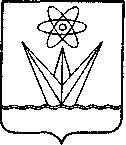  СОВЕТ ДЕПУТАТОВЗАКРЫТОГО АДМИНИСТРАТИВНО-ТЕРРИТОРИАЛЬНОГО ОБРАЗОВАНИЯ ГОРОДА ЗЕЛЕНОГОРСКА КРАСНОЯРСКОГО КРАЯРЕШЕНИЕ СОВЕТ ДЕПУТАТОВЗАКРЫТОГО АДМИНИСТРАТИВНО-ТЕРРИТОРИАЛЬНОГО ОБРАЗОВАНИЯ ГОРОДА ЗЕЛЕНОГОРСКА КРАСНОЯРСКОГО КРАЯРЕШЕНИЕ СОВЕТ ДЕПУТАТОВЗАКРЫТОГО АДМИНИСТРАТИВНО-ТЕРРИТОРИАЛЬНОГО ОБРАЗОВАНИЯ ГОРОДА ЗЕЛЕНОГОРСКА КРАСНОЯРСКОГО КРАЯРЕШЕНИЕ СОВЕТ ДЕПУТАТОВЗАКРЫТОГО АДМИНИСТРАТИВНО-ТЕРРИТОРИАЛЬНОГО ОБРАЗОВАНИЯ ГОРОДА ЗЕЛЕНОГОРСКА КРАСНОЯРСКОГО КРАЯРЕШЕНИЕ20.09.201820.09.2018г. Зеленогорскг. Зеленогорск№ 1-2р№ 1-2рОб избрании заместителя председателя Совета депутатов ЗАТО г. ЗеленогорскаОб избрании заместителя председателя Совета депутатов ЗАТО г. ЗеленогорскаОб избрании заместителя председателя Совета депутатов ЗАТО г. Зеленогорска